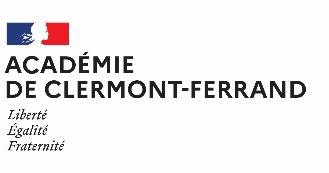 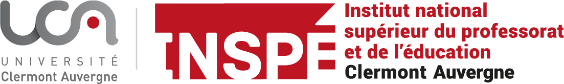 SUIVI DE L’ACQUISITION DES COMPÉTENCES DES ÉTUDIANTS EN STAGE DE PRATIQUE ACCOMPAGNÉE M1 MEEF - PARCOURS ENSEIGNANTLa grille ci-dessous est un outil permettant au maître de stage et à l’étudiant de mieux identifier les compétences (en gras) à développer dans le contexte des situations vécues pendant le stage de PA. Elles sont déclinées en indicateurs de description dont la couleur donne une idée de priorité (vert : priorité 1, bleu 2, violet 3). Cette grille peut être utilisée de manière souple tout au long du stage dans une finalité formatrice. Tous les items n’ont pas vocation à être développés de manière exhaustive et peuvent être adaptés suivant les cas spécifiques. Cette fiche de suivi doit être complétée par le maître de stage (au moins en ce qui concerne les items en gras, ainsi que l’appréciation globale) et envoyée au responsable d’UE en fin de période.NB : Les trois niveaux de maîtrise des compétences indiquent une progressivité de 3 à 1, sans qu’une compétence puisse être considérée, en M1, comme définitivement acquise.1 Compétence en construction avancée / 2 Compétence en construction partielle / 3 Compétence non construiteÉtudiantMaître de stageNomDiscipline / FonctionÉtablissement d’accueil - CommuneRéférentiel BO 2015Compétences identifiables avec déclinaison éventuelle des situations observéesNiveau de maîtrise (3, 2, 1)Observations complémentaires éventuellesCC1 CC2 CC6Agir en éducateur responsable et selon desprincipes éthiques...CC1 CC2 CC6Répond aux exigences de ponctualité, d’assiduité, de sécurité et de confidentialité...CC1 CC2 CC6Respecte et fait respecter les principes d’égalité, de neutralité, de laïcité, d’équité, de tolérance, de refus de toutes les discriminations...CC1 CC2 CC6Adopte une attitude et un positionnement d’adulte responsable au sein de sa classe et de l’établissement...CC1 CC2 CC6Fait preuve de respect à l’égard des élèves et des membres de la communauté éducative...CC3 P3 P4Installer et maintenir un climat propice au travaildes élèves et à leur socialisation...CC3 P3 P4Pose et maintient les conditions et les règles d’une vie collective fondée sur le respect mutuelCC3 P3 P4Dynamise les échanges et la collaboration entre les élèvesCC3 P3 P4Repère et désamorce un comportement qui nuit au fonctionnement du groupeCC7 CC8 CC9 P2Maîtriser la langue française à des fins decommunication...CC7 CC8 CC9 P2S’exprime avec clarté et précision à l’oral et à l’écritCC7 CC8 CC9 P2Utilise un langage adapté à son (ses) interlocuteur(s)CC7 CC8 CC9 P2Maîtrise les outils et supports de communication (dont les documents utilisés)CC3 CC9 P1 P3Maîtriser les savoirs disciplinaires et concevoirson enseignement...CC3 CC9 P1 P3Maîtrise les contenus disciplinairesCC3 CC9 P1 P3Élabore les transpositions didactiques appropriées suivant une démarche adaptée (dont les usages des outils numériques)CC3 CC9 P1 P3Identifie les connaissances et compétences à faire acquérir par les élèves en lien avec les programmes et référentielsÉtablit une planification des séquences sur la base des contenus et de la progressivité des apprentissages(programmation, progression)Construit son enseignement au travers d’activités ayant du sens et impliquant l’élèveIntègre dans son activité le développement de la maîtrise de la langue orale et écritePrend appui sur les outils numériques sécurisés partagés par la communauté scolaire (ENT…)CC3 CC4 P3 P4Mettre en œuvre son enseignement dans laclasse...CC3 CC4 P3 P4Détermine les étapes de déroulement de la séance en identifiant les objectifsCC3 CC4 P3 P4Donne des consignes clairesCC3 CC4 P3 P4Place les élèves en situation réelle de rechercheCC3 CC4 P3 P4Place les élèves en activité individuelle ou par groupe qui conduit à une productionCC3 CC4 P3 P4Accompagne l’activité des élèves dans une posture bienveillante et valorisante (droit à l’erreur, mise en confiance)CC3 CC4 P3 P4Rend intelligibles, aux yeux des élèves, les compétences travailléesCC3 CC4 P3 P4Organise une mutualisation des travaux effectués par les élèvesCC3 CC4 P3 P4Structure la trace écrite en impliquant les élèvesCC3 CC4 P3 P4Favorise l’autonomie et la créativité des élèvesCC3 CC4 P3 P4Prend en compte la diversité des besoins des élèvesP5Évaluer les progrès et les acquisitions des élèves (connaissances et compétences)...P5Recueille des informations sur les acquis des élèves pour construire la progression des apprentissagesP5Repère les forces et les difficultés individuelles pour indiquer comment progresserP5Appuie ses évaluations sur des critères explicites en cohérence avec l’apprentissageP5Varie les techniques et les modalités d’évaluationP5Développe l’apprentissage de l’autoévaluation chez les élèvesCC5 CC10 CC11 CC12 CC13Coopérer au sein d’une équipe et avec les parents...CC5 CC10 CC11 CC12 CC13Inscrit son intervention dans un cadre collectif, au service de la complémentarité et de la continuité des enseignementscomme des actions éducativesCC5 CC10 CC11 CC12 CC13Contribue au parcours d'information et d'orientation proposé à tous les élèvesCC5 CC10 CC11 CC12 CC13Rend compte aux familles du développement des compétences de leur enfant en entretenant un dialogue constructifCC14S’engager dans une démarche de développement professionnel...CC14Participe aux formations disciplinaires ou transversalesCC14Complète et actualise ses connaissances scientifiques, didactiques et pédagogiques